ΤΕΧΝΙΚΗ ΕΚΘΕΣΗ						                                                                                                                                                                                                                                                                                                                                                                                                                              Με την παρούσα μελέτη προβλέπεται η παροχή μεταφοράς, διαμονής και σίτισης στους ωφελούμενους των ΚΑΠΗ, προσαρμοσμένες στις ανάγκες επιμορφωτικής - ψυχαγωγικής εκδρομής με κατάλυση σε ξενοδοχείο πέντε αστέρων στο Δήμου Μώλου – Αγίου Κωνσταντίνου  της Στερεάς Ελλάδας  της Περιφερειακής Ενότητας Φθιώτιδας  για την περίοδο από 10/05/2024 έως 30/06/2024.Η δαπάνη εκτιμάται στο ποσό των 64.800,00€ (πλέον Φ.Π.Α.13%) με δυνατότητα προαίρεσης 25.200,00€ (πλέον Φ.Π.Α.13%), και θα καλυφθεί, όπως και ο αναλογούν ΦΠΑ, από τον εγκεκριμένο Κ.Α.Ε. 15.6474.0013 «Δαπάνες διαμονής και σίτισης διακοπών μελών ΚΑΠΗ.» του προϋπολογισμού του οικ. έτους 2024  του  Δήμου Νέας Σμύρνης .  Ο Δήμος Νέας Σμύρνης δεν δεσμεύεται όσον αφορά στον αριθμό των ατόμων που θα συμμετάσχουν και δύναται να μην αποστείλει το μέγιστο αυτών, (360), αλλά και σε περίπτωση που υπερβούν τον αριθμό που έχει προϋπολογισθεί θα εγκριθεί η προαίρεση για 140 επιπλέον άτομα ενδεικτικού προϋπολογισμού 25.000,00€, πλέον Φ.Π.Α 13%,  μετά από την απόφαση της Δημοτικής Επιτροπής. Η σύμβαση έχει ισχύ από την ημέρα υπογραφής του σχετικού συμφωνητικού μέχρι  την 30η-6-2024.  Παράταση προθεσμίας μπορεί να δοθεί από το Δήμο μετά από αιτιολογημένη αίτηση του παρόχου με πρόταση της αρμόδιας Υπηρεσίας.      Η διαδικασία που θα ακολουθηθεί είναι αυτή του ανοικτού ηλεκτρονικού διαγωνισμού σύμφωνα με τις διατάξεις του ν. 4412/2016 (άρθρο 27) όπως τροποποιήθηκε και ισχύει.                                                                                                                                           Η συντάξασαΗ Αν. ΠροϊσταμένηΤμήματος  Κοινωνικής Προστασίαςκαι Αλληλεγγύης Ηλικιωμένων          Διονυσία ΚρεμιζήΤΕΧΝΙΚΕΣ ΠΡΟΔΙΑΓΡΑΦΕΣΟι παρούσες τεχνικές προδιαγραφές αφορούν στην παροχή μεταφοράς, διαμονής και σίτισης στους ωφελούμενους των ΚΑΠΗ κατά την πραγματοποίηση επιμορφωτικής - ψυχαγωγικής εκδρομής με κατάλυση σε ξενοδοχείο πέντε (5) αστέρων στο Δήμου Μώλου – Αγίου Κωνσταντίνου  της Στερεάς Ελλάδας  της Περιφερειακής Ενότητας Φθιώτιδας στα πλαίσια διενέργειας ανοικτού ηλεκτρονικού διαγωνισμού με κριτήριο κατακύρωσης την πλέον συμφέρουσα από οικονομική άποψη προσφορά (προσφορά αποκλειστικά βάσει τιμής - χαμηλότερη τιμή) εις βάρος του Κ.Α.Ε. 15.6474.0013 με τίτλο: “Δαπάνες διαμονής και σίτισης διακοπών μελών ΚΑΠΗ.”  Στην προσφερόμενη τιμή θα συμπεριλαμβάνονται όλες οι επιβαρύνσεις (ΦΠΑ και λοιποί φόροι, δασμοί, κλπ) καθώς και όλες οι νόμιμες κρατήσεις υπέρ δημοσίου ή τρίτων, οι οποίες βαρύνουν εξ ολοκλήρου τον πάροχο της υπηρεσίας. Ο φόρος διαμονής (ν. 4389/2016 όπως ισχύει) θα καταβληθεί από τους εκδρομείς απευθείας στο κατάλυμαΆρθρο 1 – Αντικείμενο Αντικείμενο της  δημόσιας σύμβασης είναι η διοργάνωση, συμπεριλαμβανομένης της μεταφοράς, εποπτεία και εκτέλεση όλων των σταδίων επιμορφωτικής - ψυχαγωγικής εκδρομής, όπως αναλυτικά περιγράφεται παρακάτω για τη διαμονή και σίτιση.Άρθρο 2  - ΔιάρκειαΟι οικονομικοί φορείς απαιτείται μέσω των προσφερόμενων πακέτων, να μπορούν να φιλοξενήσουν έως πεντακόσια (500) πληρωτέα άτομα, σε έως 2 περιόδους, ανάλογα με τις συμμετοχές, κατά την περίοδο 10.05.2024 - 30.06.2024, λαμβάνοντας υπόψη ότι τουλάχιστον το 50% των αναχωρήσεων πρέπει να έχει πραγματοποιηθεί κατά το  Μάιο  , ενώ το σύνολο των αφίξεων/επιστροφών  πρέπει να έχουν ολοκληρωθεί εντός του μηνός Ιουνίου 2024.Άρθρο 3 - Γεωγραφική θέσηΤο ξενοδοχείο πρέπει να βρίσκεται:Εντός των διοικητικών ορίων του Δήμου Μώλου – Αγίου Κωνσταντίνου  της Στερεάς Ελλάδας  της Περιφερειακής Ενότητας Φθιώτιδας Η είσοδος του ξενοδοχείου να βρίσκεται σε απόσταση έως 50 μέτρα (πεζοπορίας) από τη θάλασσα, που να ενδείκνυται για κολύμπι και θα υπάρχει άνετη πρόσβαση (χωρίς βράχους, εμπόδια ή πολλά σκαλιά) για ανθρώπους με κινητικές δυσκολίες.Να  βρίσκεται  σε  απόσταση  όχι  μεγαλύτερη  των  15  χιλιομέτρων από  Δημόσιο   Νοσοκομείο  η  Κέντρο   Υγείας.  Άρθρο 4 - Κτιριακές Προδιαγραφές, Δωμάτια ΞενοδοχείουΤο ξενοδοχείο πρέπει να είναι πέντε (5*) αστέρων και να διαθέτει:	Κατ’ ελάχιστον 170 δωμάτια.Ικανή διαθεσιμότητα δίκλινων δωματίων (με δύο μονά κρεβάτια έκαστο) ώστε όλοι οι ωφελούμενοι να μπορούν να καταλύσουν στο ξενοδοχείο σε δίκλινα δωμάτια, boudoir με καθρέφτη , coffee table, σχάρα αποσκευών, καρέκλες.Ηλεκτρικές υποδομές : φως δίπλα στο κρεββάτι, κεντρικός διακόπτης στην είσοδο του δωματίου, προσβάσιμες πρίζες στο δωμάτιο Θυρίδα ασφαλείας στα δωματια/  reception (δωρεάν ) Κλιματισμός και θέρμανση στα δωμάτια Εστιατόριο με χωρητικότητα κατ’ ελάχιστον 200 ατόμων ώστε να ικανοποιούνται οι προφυλάξεις για την αποφυγή του συνωστισμού.Πισίνα εντός του ξενοδοχειακού συγκροτήματος.Πλήρης τήρηση των πρωτοκόλλων για την καταπολέμηση της πανδημίας του κορωνοϊού. Τα δωμάτια πρέπει να διαθέτουν καθημερινή υπηρεσία καθαριότητας, ιδιωτικό μπάνιο, ψυγείο, τηλεόραση. Επίσης πρέπει να πληρούν τις προϋποθέσεις που ορίζονται από την σχετική νομοθεσία για την κατηγορία του ξενοδοχείου.Άρθρο 5 - Σίτιση – Ψυχαγωγία Όσον αφορά στη σίτιση των μελών ΚΑΠΗ κατά τη διάρκεια των διακοπών ο οικονομικός φορέας πρέπει να παρέχει:Δωρεάν πρωινό , μεσημεριανό  δείπνο σε μπουφέ για κάθε διανυκτέρευση ( all inclusive) .Άρθρο 6 - Καταλληλόλητα άσκησης επαγγελματικής δραστηριότηταςΟι οικονομικοί φορείς που συμμετέχουν στην διαδικασία σύναψης της δημόσιας σύμβασης απαιτείται: 1. Να δραστηριοποιούνται στον κλάδο των γραφείων ταξιδιών γενικού τουρισμού ή στον ξενοδοχειακό κλάδο και να πληρούν τις νόμιμες προϋποθέσεις και προδιαγραφές για την παροχή της συγκεκριμένης υπηρεσίας.2. Να είναι εγγεγραμμένοι στο οικείο επιμελητήριο, από το οποίο θα βεβαιώνονται η εγγραφή τους σε αυτό και το ειδικό επάγγελμα ή το είδος των υπηρεσιών που παρέχουν (ή αντίστοιχη βεβαίωση άσκησης επαγγέλματος από αρμόδια δημόσια αρχή). Η σχετική βεβαίωση θα καλύπτει την άσκηση δραστηριοτήτων κατά το τρέχον έτος.Άρθρο 7 - Τεχνική και επαγγελματική ικανότηταΌσον αφορά στην τεχνική και επαγγελματική ικανότητα για την παρούσα διαδικασία σύναψης της παρούσας δημόσιας σύμβασης, οι οικονομικοί φορείς απαιτείται μέσω των προσφερόμενων πακέτων, να μπορούν να μεταφέρουν και να φιλοξενήσουν έως πεντακόσια (500) άτομα, για το διάστημα από 10.05.2024 - 30.06.2024, για έξι (6) ημέρες - πέντε (5) διανυκτερεύσεις, κατ' άτομο, σε δίκλινο δωμάτιο, σε ξενοδοχειακή μονάδα εντός των διοικητικών ορίων του Δήμου Μώλου – Αγίου Κωνσταντίνου  της Στερεάς Ελλάδας  της Περιφερειακής Ενότητας Φθιώτιδας . Οι οικονομικοί φορείς πρέπει δε, να ικανοποιούν την πλήρη τήρηση των υγειονομικών πρωτοκόλλων για την καταπολέμηση της πανδημίας του κορωνοϊού, όπως αυτά προσδιορίζονται με τις κείμενες διατάξεις κάθε φορά. Τέλος, οφείλουν να συμπεριλαμβάνουν ασφαλιστική κάλυψη αστικής ευθύνης για όλη τη διάρκεια της εκδρομής.Άρθρο 8 – Διαδικασίαα) ΣΥΜΜΕΤΟΧΗ του ΔήμουΗ δαπάνη καλύπτεται από το Δήμο ανά διανυκτέρευση και ανά άτομο - all inclusive  σε δίκλινο δωμάτιο με εκτιμώμενο κόστος 36.00€ πλέον Φ.Π.Α. 13% λαμβάνοντας υπόψη και των περιγραφόμενων δωρεάν παροχών επιπλέον. β) ΣΥΜΜΕΤΟΧΗ ΔΙΚΑΙΟΥΧΩΝΠεριλαμβάνει τη μεταφορά και  τις περιηγήσεις  στα αξιοθέατα που θα συμμετέχουν οι δικαιούχοι. Οι δικαιούχοι οφείλουν να καταβάλουν  στον ανάδοχο της δήλωσης συμμετοχής τους και να παίρνουν την ανάλογη απόδειξη.Οι δικαιούχοι οι οποίοι ανήκουν  σε ομάδες  αυξημένης φροντίδας με παρουσία συνοδού, συμμετέχουν δωρεάν το οποίο πιστοποιείται από την αρμόδια υπηρεσία.To ποσό της ιδίας συμμετοχής αφορά στο κόστος μεταφοράς με πούλμαν από και προς το κατάλυμα,  το κόστος μεταφοράς των τοπικών εκδρομών σε ΘΕΡΜΟΠΥΛΕΣ, την ΙΕΡΑ ΜΟΝΗ ΜΕΤΑΜΟΡΦΩΣΕΩΣ , ΚΤΗΜΑ ΧΑΤΖΗΜΙΧΑΛΗ, ΚΑΣΤΡΟ ΚΑΙ ΑΡΧΑΙΟΛΟΓΙΚΟ ΜΟΥΣΕΙΟ ΛΑΜΙΑΣ, ΓΟΡΓΟΠΟΤΑΜΟΣ, ΠΑΥΛΙΑΝΗ, την  αμοιβή  και  ασφάλιση  των  συνοδών και είναι υποχρεωτική η προκαταβολή του από όλους τους δικαιούχους.Ο ανάδοχος εισπράττει τα ποσά ιδίας συμμετοχής, χωρίς καμία ευθύνη ή ανάμειξη του Δήμου  εντός του μηνός Μαΐου 2024Ο φόρος διαμονής (ν. 4389/2016 όπως ισχύει) θα καταβληθεί από τους εκδρομείς απευθείας στο κατάλυμα και ανέρχεται στα 10€ ανά δίκλινο δωμάτιο.γ) ΑΝΑΔΟΧΟΣ • Ο Ανάδοχος εκδίδει απόδειξη Παροχής Υπηρεσιών (νόμιμο οικονομικό παραστατικό, όπως αυτό προβλέπεται στον ΚΦΑΣ) για το ποσό ιδίας συμμετοχής του προσφερόμενου πακέτου. Στο παραστατικό περιλαμβάνονται και αποτυπώνονται όλες οι νόμιμες επιβαρύνσεις. Στον δικαιούχο/ωφελούμενο δίδεται πρωτότυπο του παραστατικού. • Ο ανάδοχος έχει δικαίωμα να συγχωνεύσει, να αναβάλλει ή να ματαιώσει κάποια περίοδο της εκδρομής αν τα πούλμαν μεταφοράς δεν συμπληρώνουν έκαστο κατ’ ελάχιστον 80% πληρότητα, μετά τη σύμφωνη γνώμη της υπηρεσίας.• Ο Ανάδοχος πρέπει να διαθέτει ασφαλιστική κάλυψη αστικής επαγγελματικής ευθύνης διοργανωτή σύμφωνα με την κείμενη νομοθεσία.• Ο Ανάδοχος καλύπτει με ιδία έξοδα, την αμοιβή, τα έξοδα των οδηγών και των συνοδών, καθώς επίσης και των μέσων μεταφοράς (πούλμαν) συμπεριλαμβανομένων των διοδίων.Άρθρο 9 - Εκτέλεση της Σύμβασης• Ως δικαιούχοι/ωφελούμενοι συμμετοχής στην παρούσα δημόσια σύμβαση ορίζονται, τα εγγεγραμμένα μέλη των ΚΑΠΗ, , σύμφωνα με το άρθρο 8.• Η μεταφορά πραγματοποιείται οπωσδήποτε με τα πούλμαν του αναδόχου, για λόγους ασφαλείας, σύμφωνα με τον κανονισμό λειτουργίας των Κ.Α.Π.Η.,  για την ορθή διεξαγωγή της εκδρομής.• Επιλέγουν από τις διαθέσιμες χρονικές περιόδους τον χρόνο κατά τον οποίο θα συμμετάσχουν στην εκδρομή, σύμφωνα πάντα με το πρόγραμμα και κανονίζουν απευθείας με τον ανάδοχο.Άρθρο 10 - Ειδικοί Όροι της ΣύμβασηςΟ ανάδοχος οφείλει να τηρήσει απαρέγκλιτα όλους τους όρους που περιγράφονται στα άρθρα των εν λόγω τεχνικών προδιαγραφών επί ποινής αποκλεισμού από τη διαδικασία του διαγωνισμού και με την επιφύλαξη αναζήτησης αποζημίωσης από την πλευρά του Δήμου Νέας Σμύρνης σε περίπτωση μη τήρησης των όρων μετά την υπογραφή της σύμβασης με τον ανάδοχο.Ο Δήμος δεν δεσμεύεται για το ελάχιστο συμμετοχών και δύναται να μην αποστείλει το μέγιστο του αριθμού των ατόμων (500 συνολικά).Το ανωτέρω χρονοδιάγραμμα (άρθρο 7) και ο αριθμός των ατόμων μπορούν να τροποποιηθούν μόνον από πλευράς του Δήμου  (και όχι του ξενοδοχείου), για λόγους ανωτέρας βίας. Ο ανάδοχος καλύπτει οικονομικά όλες τις δαπάνες ατομικών μετακινήσεων προς το κείμενο νοσοκομείο λόγω ξαφνικής ασθένειας δικαιούχου (αν δεν ανταποκριθεί εγκαίρως το δημόσιο σύστημα υγείας) ή προς τον τόπο κατοικίας λόγω ξαφνικής διακοπής του ταξιδιού για λόγους ανωτέρας βίας.Εντός των μέσων μεταφοράς οι δικαιούχοι οφείλουν να τηρούν τα μέτρα προστασίας κατά της πανδημίας όπως κάθε φορά ισχύουν, και ο ανάδοχος οφείλει να τηρεί τις προβλεπόμενες πληρότητες.Οι προσφερόμενες τιμές ισχύουν έως την λήξη της σύμβασης και δεν επιδέχονται προσαύξηση ή αναπροσαρμογή κατά την διάρκεια ισχύος της.Επισημαίνεται ότι όλοι οι συμμετέχοντες οικονομικοί φορείς, κατά τη δημιουργία των προσφερόμενων πακέτων θα πρέπει να λάβουν υπόψη τον κοινωνικό χαρακτήρα του προγράμματος και συνεπώς να μεριμνήσουν ώστε η τιμή των προσφερόμενων υπηρεσιών να είναι μειωμένη σε σχέση με την τιμή της ελεύθερης αγοράς.                         			    Νέα Σμύρνη, Απρίλιος 2024ΣΥΓΓΡΑΦΗ ΥΠΟΧΡΕΩΣΕΩΝΆρθρο 1 - Αντικείμενο Το παρόν τεύχος της συγγραφής υποχρεώσεων αφορά στους γενικούς συμβατικούς όρους, βάσει των οποίων θα εκτελεστεί η δημόσια σύμβαση παροχής διαμονής και σίτισης στους ωφελούμενους των ΚΑΠΗ, προσαρμοσμένες στις ανάγκες επιμορφωτικής- ψυχαγωγικής εκδρομής με κατάλυση σε ξενοδοχείο στο Δήμου Μώλου – Αγίου Κωνσταντίνου  της Στερεάς Ελλάδας  της Περιφερειακής Ενότητας Φθιώτιδας  για την περίοδο από 10/05/2024 έως 30/06/2024, στα πλαίσια διενέργειας ανοικτού ηλεκτρονικού διαγωνισμού εις βάρος του Κ.Α.Ε. 15.6474.0013 με τίτλο: «Δαπάνες διαμονής και σίτισης διακοπών μελών ΚΑΠΗ» έτους 2024, σε συνδυασμό με τους όρους των λοιπών συμβατικών τευχών. Οι συγκεκριμένες υπηρεσίες κατατάσσονται στον Κωδικό 63511000-4 του Κοινού Λεξιλογίου Δημοσίων Συμβάσεων (CPV) και συμφωνείται ότι θα παρασχεθούν βάσει της σχετικής μελέτης της υπηρεσίας, σε συνδυασμό με τους όρους της σχετικής διακήρυξης. Το συμβατικό τίμημα εξειδικεύεται στην οικονομική προσφορά που θα υποβάλει η Ανάδοχος Εταιρεία στη διαγωνιστική διαδικασία.Άρθρο 2 - Ισχύουσες διατάξεις Η ανάθεση εργασιών θα εκτελεστεί σύμφωνα με:1. Τις διατάξεις άρθρου 209 του Ν. 3463/2006 (ΦΕΚ 114 Α΄) «Κύρωση του Κώδικα Δήμων και Κοινοτήτων», όπως συμπληρώθηκε με το άρθρο 20 παρ. 13 του Ν. 3731/08 (ΦΕΚ 263 Α΄) «Αναδιοργάνωση της δημοτικής αστυνομίας και ρυθμίσεις λοιπών θεμάτων αρμοδιότητας Υπουργείου Εσωτερικών».2. Τις διατάξεις άρθρου 209 παρ. 4 του Ν. 3463/2006 (ΦΕΚ 114 Α΄) «Κύρωση του Κώδικα Δήμων και Κοινοτήτων» όπως αναδιατυπώθηκε με το άρθρο 22 παρ. 3 του Ν. 3536/2007 (Φ.Ε.Κ. 42 Α΄) «Ειδικές ρυθμίσεις θεμάτων μεταναστευτικής πολιτικής και λοιπών ζητημάτων αρμοδιότητας Υπουργείου Εσωτερικών, Δημόσιας Διοίκησης και Αποκέντρωσης» και του άρθρου 273 παρ. 1 του ιδίου Νόμου.3. Τις διατάξεις του Ν. 3852/2010 (Φ.Ε.Κ. 87/Α΄/07-06-2010) «Νέα Αρχιτεκτονική της Αυτοδιοίκησης και της Αποκεντρωμένης Διοίκησης – Πρόγραμμα Καλλικράτης».4. Τις διατάξεις του Ν. 4412/2016 (Φ.Ε.Κ. 147/Α΄8-8-16) περί εκτέλεσης Δημόσιων Συμβάσεων έργων, προμηθειών και  υπηρεσιών όπως έχουν συμπληρωθεί και ισχύουν σήμερα. 5. Τις διατάξεις του Ν. 4270/2014 (Φ.Ε.Κ. 143/Α΄ 28-6-14) «Αρχές δημοσιονομικής διαχείρισης  και εποπτείας (ενσωμάτωση της Οδηγίας 2011/85/ΕΕ) – Δημόσιο Λογιστικό και άλλες διατάξεις». 6. Τις διατάξεις του Ν. 4013/2011 (Φ.Ε.Κ. 204 Α΄) «Σύσταση ενιαίας Ανεξάρτητης Αρχής Δημοσίων Συμβάσεων & Κεντρικού Ηλεκτρονικού Μητρώου Δημοσίων Συμβάσεων ….» όπως τροποποιήθηκε και ισχύει.7. Τις διατάξεις του Π.Δ. 113/2010 «Ανάληψη υποχρεώσεων από τους Διατάκτες».Άρθρο 3 - Συμβατικά στοιχείαΤα συμβατικά στοιχεία είναι:-Η διακήρυξη του διαγωνισμού.-Η τεχνική έκθεση.-Τεχνικές προδιαγραφές -Ο ενδεικτικός Προϋπολογισμός-Η Συγγραφή Υποχρεώσεων.	Άρθρο 4 - Χρηματοδότηση της σύμβασηςΦορέας χρηματοδότησης της δημόσιας σύμβασης είναι ο ΔΗΜΟΣ ΝΕΑΣ ΣΜΥΡΝΗΣ». Η δαπάνη για τη σύμβαση βαρύνει την πίστωση του Κ.Α.Ε. 15.6474.0013  με τίτλο: “Δαπάνες διαμονής και σίτισης διακοπών μελών Κ.Α.Π.Η.” προϋπολογισμού έτους 2024 του ΔΗΜΟΥ ΝΕΑΣ ΣΜΥΡΝΗΣ».Άρθρο 5 - Τρόπος εκτέλεσης της εργασίαςΗ ανάθεση των εργασιών αυτών θα γίνει με δημόσιο ανοικτό  διαγωνισμό και με κριτήριο κατακύρωσης την πλέον συμφέρουσα από οικονομική άποψη προσφορά, με χρήση προσέγγισης κόστους – αποτελεσματικότητας, σύμφωνα με τις διατάξεις του Ν. 4412/2016 άρθρο 86  παρ.2β.Δεκτές προσφορές θα γίνονται μόνον για το σύνολο της υπηρεσίας.Άρθρο 6- Ανακοίνωση αποτελέσματοςΟ ανάδοχος του διαγωνισμού καλείται να προσέλθει στα γραφεία του Τμήματος Προμηθειών του Δήμου Νέας Σμύρνης, σε χρόνο όχι μεγαλύτερο των δέκα (10) ημερών από την ημερομηνία της ανακοίνωσης για την υπογραφή της σχετικής σύμβασης. Εάν δεν προσέλθει μέσα σ’ αυτές τις προθεσμίες για την υπογραφή της σύμβασης ή δεν προσκομίσει την εγγύηση καλής εκτέλεσης, εφαρμόζονται γι' αυτόν οι προβλεπόμενες από την νομοθεσία κυρώσεις.Η παρούσα υπηρεσία τίθεται σε ισχύ με την υπογραφή της σχετικής σύμβασης.Άρθρο 7- ΣύμβασηΗ σύμβαση συντάσσεται από την υπηρεσία του Τμήματος Προμηθειών και υπογράφεται από τα συμβαλλόμενα μέρη, βάσει των όρων της διακήρυξης, των τευχών της μελέτης και της προσφοράς του μειοδότη.Άρθρο 8 – ΔιάρκειαΟι οικονομικοί φορείς απαιτείται μέσω των προσφερόμενων πακέτων, να μπορούν να φιλοξενήσουν έως πεντακόσια (500) πληρωτέα άτομα, για ένα (1) έτος και με ισχύ από την ημερομηνία υπογραφής της σχετικής σύμβασης.Άρθρο 9 - Εγγύηση καλής εκτέλεσηςΟ ανάδοχος στον οποίο γίνεται η κατακύρωση του διαγωνισμού, υποχρεούται να καταθέσει κατά την υπογραφή της σύμβασης εγγύηση καλής εκτέλεσης, για ποσό ίσο με το 4% του συμβατικού αντικειμένου του διαγωνισμού, μη συμπεριλαμβανομένου του ΦΠΑ εφαρμόζοντας τα οριζόμενα στο άρθρο 72 του Ν. 4412/2016. Η εγγύηση καλής εκτέλεσης συντάσσεται κατά τον τύπο που ισχύει στο Δημόσιο και κατατίθεται υπό μορφή εγγυητικής επιστολής αναγνωρισμένης τράπεζας ή γραμματίου σύστασης παρακαταθήκης του Ταμείου Παρακαταθηκών και Δανείων. Επίσης μπορεί να εκδίδεται από το Ε.Τ.Α.Α.-Τ.Σ.Μ.Ε.Δ.Ε.Η εγγυητική Επιστολή καλής εκτέλεσης επιστρέφεται μετά τη λήξη της σύμβασης αφού διαπιστωθεί η καλή εκτέλεση του συνόλου των εργασιών από την αρμόδιαΕπιτροπή Παραλαβής.Άρθρο 10 - Ποινικές ρήτρες – έκπτωση αναδόχουΗ εγγύηση καλής εκτέλεσης της σύμβασης καλύπτει συνολικά και χωρίς διακρίσεις την εφαρμογή όλων των όρων της σύμβασης και κάθε απαίτηση της αναθέτουσας αρχής έναντι του αναδόχου. Εφόσον υπάρξει αδικαιολόγητη υπέρβαση της συμβατικής προθεσμίας εκτέλεσης των εργασιών και μη εφαρμογή των όρων της σύμβασης θα επιβληθούν ποινικές ρήτρες σύμφωνα με τις ισχύουσες διατάξεις.Ο Δήμος Νέας Σμύρνης δικαιούται να ενεργήσει την τακτοποίηση αυτών σε βάρος και για λογαριασμό του αναδόχου και κατά τον προσφορότερο με τις ανάγκες και τα συμφέροντά του, τρόπο. Για την κάλυψη των σχετικών δαπανών χρησιμοποιείται η εγγύηση του αναδόχου.Άρθρο 11 - Φόροι, τέλη, κρατήσειςΟ ανάδοχος υπόκειται, βάσει των κειμένων διατάξεων, σε όλους τους φόρους, τέλη και κρατήσεις, που θα ισχύουν κατά την ημέρα της διενέργειας του διαγωνισμού, εκτός από τον ΦΠΑ που βαραίνει τον Δήμο. Επίσης, επιβαρύνεται με τις δαπάνες για τη δημοσίευση της διακήρυξης, σύμφωνα με το άρθρο 66 του Ν.4412/2016 . Σε περίπτωση περισσότερων του ενός αναδόχων, το συνολικό κόστος της δημοσίευσης επιμερίζεται ανάλογα με το συμβατικό τίμημα του καθενός.Άρθρο 12 - Έναρξη εργασιών Η Έναρξη εργασιών πραγματοποιείται μέσα στον οριζόμενο από την σύμβαση χρόνο.Άρθρο 13 - Τρόπος πληρωμήςΗ πληρωμή της αξίας της προσφερόμενης εργασίας θα γίνεται από τον Δήμο σε ΕΥΡΩ, είτε τμηματικά είτε ολικά με την έκδοση των αντίστοιχων χρηματικών ενταλμάτων πληρωμής στο όνομα του αναδόχου, με την έκδοση του αντίστοιχου τιμολογίου και την προσκόμιση των απαραίτητων δικαιολογητικών πληρωμής στο λογιστήριο του Δήμου, σύμφωνα με τις διαδικασίες που διέπουν την λειτουργία των ΟΤΑ και σύμφωνα με την ισχύουσα νομοθεσία «περί οικονομικής διοικήσεως και λογιστικού των δήμων και κοινοτήτων» όπως ισχύει σήμερα και σύμφωνα με τις σχετικές βεβαιώσεις περί καλής και εμπρόθεσμης εκτέλεσης των εργασιών που εκδίδονται με ευθύνη της Διευθύνουσας Υπηρεσίας σύμφωνα με τα οριζόμενα στο Ν.4412/2016 και την σχετική κείμενη νομοθεσία. Κατά τα λοιπά σύμφωνα με τα αντίστοιχα άρθρα των Όρων Διακήρυξης και τις νομοθετικές διατάξεις. Άρθρο 14 - Υποχρεώσεις Αναδόχου ΕταιρείαςΗ Ανάδοχος Εταιρεία δεσμεύεται ότι:1. Θα μεταφέρει και θα φιλοξενήσει έως πεντακόσια (500) άτομα, για έξι (6) ημέρες - πέντε (5) διανυκτερεύσεις, κατ' άτομο, σε δίκλινο δωμάτιο, σε ξενοδοχειακή μονάδα εντός των διοικητικών ορίων του Δήμου Μώλου – Αγίου Κωνσταντίνου  της Στερεάς Ελλάδας  της Περιφερειακής Ενότητας Φθιώτιδας σύμφωνα με τις τιθέμενες προδιαγραφές. 2. Τηρεί την εκτέλεση της σύμβασης, εφόσον επιλεγεί,  τις υποχρεώσεις της που απορρέουν από τις διατάξεις της περιβαλλοντικής, κοινωνικοασφαλιστικής και εργατικής νομοθεσίας, που έχουν θεσπιστεί με το δίκαιο της Ένωσης, το εθνικό δίκαιο, συλλογικές συμβάσεις ή διεθνείς διατάξεις περιβαλλοντικού, κοινωνικού και εργατικού δικαίου, οι οποίες απαριθμούνται στο Παράρτημα Χ του Προσαρτήματος Α του ν. 4412/2016. Η τήρηση των εν λόγω υποχρεώσεων ελέγχεται και βεβαιώνεται από τα όργανα που επιβλέπουν την εκτέλεση των δημοσίων συμβάσεων και τις αρμόδιες δημόσιες αρχές και υπηρεσίες που ενεργούν εντός των ορίων της ευθύνης και της αρμοδιότητάς τους Η συμμόρφωση προς τις εν λόγω υποχρεώσεις ελέγχεται και βεβαιώνεται από τα όργανα που επιβλέπουν την εκτέλεση της σύμβασης, καθώς και από τους δημόσιους φορείς και υπηρεσίες που ενεργούν εντός των ορίων της ευθύνης και αρμοδιότητάς τους. Σε περίπτωση οιασδήποτε παράβασης ή πρόκλησης ζημίας σε τρίτους, η Ανάδοχος Εταιρεία έχει αποκλειστικώς την ευθύνη προς αποκατάσταση της ζημίας.3. Θα επιδεικνύει καθ’ όλη τη διάρκεια ισχύος της σύμβασης επαγγελματική συνέπεια και δέουσα επαγγελματική επιμέλεια και θα αποτρέπει πράξεις ή παραλείψεις που θα μπορούσαν να βλάψουν τα συμφέροντα της Αναθέτουσας Αρχής και πάντως, δεν θα ενεργεί εν γένει κατά τρόπο αθέμιτο, παράνομο ή καταχρηστικό.4. Θα τηρήσει αυστηρή εχεμύθεια, καθ’ όλη τη διάρκεια της σύμβασης αλλά και μετά την λύση ή με οποιονδήποτε τρόπο λήξη της, και δεν θα γνωστοποιήσει σε οποιονδήποτε τρίτον (συμπεριλαμβανομένων των εκπροσώπων του ελληνικού και διεθνούς τύπου), χωρίς την προηγούμενη έγγραφη συγκατάθεση της Αναθέτουσας Αρχής, έγγραφα ή πληροφορίες, ακόμη κι αν δεν έχουν χαρακτηρισθεί από την Αναθέτουσα Αρχή ως εμπιστευτικές, και που θα περιέλθουν σε γνώση της κατά την εκτέλεση των υπηρεσιών και την εκπλήρωση των υποχρεώσεών της.5. Θα συνεργάζεται με την Αναθέτουσα Αρχή, καθ’ όλη τη διάρκεια ισχύος της σύμβασης, υποχρεούται δε να λαμβάνει υπόψη οποιεσδήποτε παρατηρήσεις αυτής σχετικά με την εκτέλεση της σύμβασης.6. Η Ανάδοχος Εταιρεία σε περίπτωση παράβασης οποιουδήποτε όρου της σύμβασης ή της διακήρυξης ή της προσφοράς, έχει υποχρέωση να αποζημιώσει την Αναθέτουσα Αρχή για κάθε θετική ή/και αποθετική ζημία που τυχόν υποστεί εξ οιασδήποτε αιτίας, και πάντως μέχρι την αξία της σύμβασης.Άρθρο 15 – Στήριξη στην ικανότητα τρίτωνΟι οικονομικοί φορείς μπορούν, όσον αφορά στα κριτήρια σχετικά με την τεχνική και επαγγελματική ικανότητα, να στηρίζονται στις ικανότητες άλλων φορέων, ασχέτως της νομικής φύσης των δεσμών τους με αυτούς. Στην περίπτωση αυτή, αποδεικνύουν ότι θα έχουν στη διάθεσή τους τους αναγκαίους πόρους, με την προσκόμιση της σχετικής δέσμευσης των φορέων στην ικανότητα των οποίων στηρίζονται. Υπό τους ίδιους όρους οι ενώσεις οικονομικών φορέων μπορούν να στηρίζονται στις ικανότητες των συμμετεχόντων στην ένωση ή άλλων φορέων .Η αναθέτουσα αρχή ελέγχει αν οι φoρείς, στις ικανότητες των οποίων προτίθεται να στηριχθεί ο οικονομικός φορέας, πληρούν κατά περίπτωση τα σχετικά κριτήρια επιλογής και εάν συντρέχουν λόγοι αποκλεισμού του άρθρου 73 του ν. 4412/2016. Ο οικονομικός φορέας υποχρεούται να αντικαταστήσει έναν φορέα στην ικανότητα του οποίου στηρίζεται, εφόσον ο τελευταίος δεν πληροί το σχετικό κριτήριο επιλογής ή για τον οποίο συντρέχουν λόγοι αποκλεισμού, εντός προθεσμίας τριάντα (30) ημερών από την σχετική ηλεκτρονική πρόσκληση από την σχετική πρόσκληση της αναθέτουσας αρχής, η οποία απευθύνεται στον οικονομικό φορέα μέσω της λειτουργικότητας «Επικοινωνία» του ΕΣΗΔΗΣ. Ο φορέας που αντικαθιστά φορέα του προηγούμενου εδαφίου δεν επιτρέπεται να αντικατασταθεί εκ νέου.Άρθρο 16 - ΥπεργολαβίαΟ οικονομικός φορέας αναφέρει στην προσφορά του το τμήμα της σύμβασης που προτίθεται να αναθέσει υπό μορφή υπεργολαβίας σε τρίτους, καθώς και τους υπεργολάβους που προτείνει. Στην περίπτωση που o προσφέρων αναφέρει στην προσφορά του ότι προτίθεται να αναθέσει τμήμα(τα) της σύμβασης υπό μορφή υπεργολαβίας σε τρίτους σε ποσοστό που υπερβαίνει το τριάντα τοις εκατό (30%) της συνολικής αξίας της σύμβασης, η αναθέτουσα αρχή ελέγχει ότι δεν συντρέχουν οι λόγοι αποκλεισμού της του άρθρου 73 του ν. 4412/2016. Ο οικονομικός φορέας υποχρεούται να αντικαταστήσει έναν υπεργολάβο, εφόσον συντρέχουν στο πρόσωπό του λόγοι αποκλεισμού κατά τα ανωτέρω..Άρθρο 17 - Υποβολή προσφορώνΟι προσφορές υποβάλλονται από τους ενδιαφερόμενους ηλεκτρονικά, μέσω του ΕΣΗΔΗΣ, μέχρι την καταληκτική ημερομηνία και ώρα που ορίζει η διακήρυξη, στην Ελληνική Γλώσσα, σε ηλεκτρονικό φάκελο, σύμφωνα με τα αναφερόμενα στον ν.4412/2016, ιδίως στα άρθρα 36 και 37 και στην κατ’ εξουσιοδότηση και στην κατ’ εξουσιοδότηση της παρ. 5 του άρθρου 36 του ν.4412/2016 εκδοθείσα υπ΄αριθμ. 64233/08.06.2021 (Β΄2453/ 09.06.2021) Κοινή Απόφαση των Υπουργών Ανάπτυξης και Επενδύσεων και Ψηφιακής Διακυβέρνησης με θέμα «Ρυθμίσεις τεχνικών ζητημάτων που αφορούν την ανάθεση των Δημοσίων Συμβάσεων Προμηθειών και Υπηρεσιών με χρήση των επιμέρους εργαλείων και διαδικασιών του Εθνικού Συστήματος Ηλεκτρονικών Δημοσίων Συμβάσεων (ΕΣΗΔΗΣ)», εφεξής «Κ.Υ.Α. ΕΣΗΔΗΣ Προμήθειες και Υπηρεσίες».Για τη συμμετοχή στο διαγωνισμό οι ενδιαφερόμενοι οικονομικοί φορείς απαιτείται να διαθέτουν προηγμένη ηλεκτρονική υπογραφή που υποστηρίζεται τουλάχιστον από αναγνωρισμένο (εγκεκριμένο) πιστοποιητικό, το οποίο χορηγήθηκε από πάροχο υπηρεσιών πιστοποίησης, ο οποίος περιλαμβάνεται στον κατάλογο εμπίστευσης που προβλέπεται στην απόφαση 2009/767/ΕΚ και σύμφωνα με τα οριζόμενα στο Κανονισμό (ΕΕ) 910/2014 και να εγγραφούν στο ΕΣΗΔΗΣ, σύμφωνα με την περ. β της παρ. 2 του άρθρου 37 του ν. 4412/2016 και τις διατάξεις του άρθρου 6 της Κ.Υ.Α. ΕΣΗΔΗΣ Προμήθειες και Υπηρεσίες.Άρθρο 18 - Προδικαστικές Προσφυγές - Προσωρινή και Οριστική Δικαστική ΠροστασίαΚάθε ενδιαφερόμενος, ο οποίος έχει ή είχε συμφέρον να του ανατεθεί η συγκεκριμένη δημόσια σύμβαση και έχει υποστεί ή ενδέχεται να υποστεί ζημία από εκτελεστή πράξη ή παράλειψη της αναθέτουσας αρχής κατά παράβαση της ευρωπαϊκής ενωσιακής ή εσωτερικής νομοθεσίας στον τομέα των δημοσίων συμβάσεων, έχει δικαίωμα να προσφύγει στην ανεξάρτητη Αρχή Εξέτασης Προδικαστικών Προσφυγών (ΕΑΔΗΣΥ), σύμφωνα με τα ειδικότερα οριζόμενα στα άρθρα 345 επ. ν. 4412/2016 και 1 επ. π.δ. 39/2017, στρεφόμενος με προδικαστική προσφυγή, κατά πράξης ή παράλειψης της αναθέτουσας αρχής, προσδιορίζοντας ειδικώς τις νομικές και πραγματικές αιτιάσεις που δικαιολογούν το αίτημά του  .Σε περίπτωση προσφυγής κατά πράξης της αναθέτουσας αρχής, η προθεσμία για την άσκηση της προδικαστικής προσφυγής είναι:(α) δέκα (10) ημέρες από την κοινοποίηση της προσβαλλόμενης πράξης στον ενδιαφερόμενο οικονομικό φορέα αν η πράξη κοινοποιήθηκε με ηλεκτρονικά μέσα ή τηλεομοιοτυπία ή (β) δεκαπέντε (15) ημέρες από την κοινοποίηση της προσβαλλόμενης πράξης σε αυτόν αν χρησιμοποιήθηκαν άλλα μέσα επικοινωνίας, άλλως  (γ) δέκα (10) ημέρες από την πλήρη, πραγματική ή τεκμαιρόμενη, γνώση της πράξης που βλάπτει τα συμφέροντα του ενδιαφερόμενου οικονομικού φορέα. Ειδικά για την άσκηση προσφυγής κατά προκήρυξης, η πλήρης γνώση αυτής τεκμαίρεται μετά την πάροδο δεκαπέντε (15) ημερών από τη δημοσίευση στο ΚΗΜΔΗΣ.Σε περίπτωση παράλειψης που αποδίδεται στην αναθέτουσα αρχή, η προθεσμία για την άσκηση της προδικαστικής προσφυγής είναι δεκαπέντε (15) ημέρες από την επομένη της συντέλεσης της προσβαλλόμενης παράλειψης  .Οι προθεσμίες ως προς την υποβολή των προδικαστικών προσφυγών και των παρεμβάσεων αρχίζουν την επομένη της ημέρας της προαναφερθείσας κατά περίπτωση κοινοποίησης ή γνώσης και λήγουν όταν περάσει ολόκληρη η τελευταία ημέρα και ώρα 23:59:59 και, αν αυτή είναι εξαιρετέα ή Σάββατο, όταν περάσει ολόκληρη η επομένη εργάσιμη ημέρα και ώρα 23:59:59 .Η προδικαστική προσφυγή συντάσσεται υποχρεωτικά με τη χρήση του τυποποιημένου εντύπου του Παραρτήματος Ι του π.δ/τος 39/2017 και κατατίθεται ηλεκτρονικά μέσω της λειτουργικότητας «Επικοινωνία» στην ηλεκτρονική περιοχή του συγκεκριμένου διαγωνισμού, επιλέγοντας την ένδειξη «Προδικαστική Προσφυγή» σύμφωνα με το άρθρο 18 της Κ.Υ.Α. Προμήθειες και Υπηρεσίες.Για το παραδεκτό της άσκησης της προδικαστικής προσφυγής κατατίθεται παράβολο από τον προσφεύγοντα υπέρ του Ελληνικού Δημοσίου, σύμφωνα με όσα ορίζονται στο άρθρο 363 Ν. 4412/2016 . Η επιστροφή του παραβόλου στον προσφεύγοντα γίνεται: α) σε περίπτωση ολικής ή μερικής αποδοχής της προσφυγής του, β) όταν η αναθέτουσα αρχή ανακαλεί την προσβαλλόμενη πράξη ή προβαίνει στην οφειλόμενη ενέργεια πριν από την έκδοση της απόφασης της ΕΑΔΗΣΥ επί της προσφυγής, γ) σε περίπτωση παραίτησης του προσφεύγοντα από την προσφυγή του έως και δέκα (10) ημέρες από την κατάθεση της προσφυγής. Η προθεσμία για την άσκηση της προδικαστικής προσφυγής και η άσκησή της κωλύουν τη σύναψη της σύμβασης επί ποινή ακυρότητας, η οποία διαπιστώνεται με απόφαση της ΕΑΔΗΣΥ μετά από άσκηση προδικαστικής προσφυγής, σύμφωνα με το άρθρο 368 του ν. 4412/2016 και 20 π.δ. 39/2017. Όμως, μόνη η άσκηση της προδικαστικής προσφυγής δεν κωλύει την πρόοδο της διαγωνιστικής διαδικασίας, υπό την επιφύλαξη χορήγησης από το Κλιμάκιο προσωρινής προστασίας σύμφωνα με το άρθρο 366 παρ. 1-2 ν. 4412/2016 και 15 παρ. 1-4 π.δ. 39/2017. Η προηγούμενη παράγραφος δεν εφαρμόζεται στην περίπτωση που, κατά τη διαδικασία σύναψης της παρούσας σύμβασης, υποβληθεί μόνο μία (1) προσφορά.Μετά την, κατά τα ως άνω, ηλεκτρονική κατάθεση της προδικαστικής προσφυγής η αναθέτουσα αρχή,  μέσω της λειτουργίας «Επικοινωνία»  : α) Κοινοποιεί την προσφυγή το αργότερο έως την επομένη εργάσιμη ημέρα από την κατάθεσή της σε κάθε ενδιαφερόμενο τρίτο, ο οποίος μπορεί να θίγεται από την αποδοχή της προσφυγής, προκειμένου να ασκήσει το, προβλεπόμενο από τα άρθρα 362 παρ. 3 και 7 π.δ. 39/2017, δικαίωμα παρέμβασής του στη διαδικασία εξέτασης της προσφυγής, για τη διατήρηση της ισχύος της προσβαλλόμενης πράξης, προσκομίζοντας όλα τα κρίσιμα έγγραφα που έχει στη διάθεσή του.β) Διαβιβάζει στην ΕΑΔΗΣΥ, το αργότερο εντός δεκαπέντε (15) ημερών από την ημέρα κατάθεσης, τον πλήρη φάκελο της υπόθεσης, τα αποδεικτικά κοινοποίησης στους ενδιαφερόμενους τρίτους αλλά και την Έκθεση Απόψεών της επί της προσφυγής. Στην Έκθεση Απόψεων η αναθέτουσα αρχή μπορεί να παραθέσει αρχική ή συμπληρωματική αιτιολογία για την υποστήριξη της προσβαλλόμενης με την προδικαστική προσφυγή πράξης.γ) Κοινοποιεί σε όλα τα μέρη την Έκθεση Απόψεων, τις Παρεμβάσεις και τα σχετικά έγγραφα που τυχόν τη συνοδεύουν, μέσω του ηλεκτρονικού τόπου του διαγωνισμού το αργότερο έως την επομένη εργάσιμη ημέρα από την κατάθεσή τους.δ)Συμπληρωματικά υπομνήματα κατατίθενται από οποιοδήποτε από τα μέρη μέσω της πλατφόρμας του ΕΣΗΔΗΣ το αργότερο εντός πέντε (5) ημερών από την κοινοποίηση των απόψεων της αναθέτουσας αρχής .Η άσκηση της προδικαστικής προσφυγής αποτελεί προϋπόθεση για την άσκηση των ένδικων βοηθημάτων της αίτησης αναστολής και της αίτησης ακύρωσης του άρθρου 372 ν. 4412/2016 κατά των εκτελεστών πράξεων ή παραλείψεων της αναθέτουσας αρχής .Όποιος έχει έννομο συμφέρον μπορεί να ζητήσει, με το ίδιο δικόγραφο εφαρμοζόμενων αναλογικά των διατάξεων του π.δ. 18/1989, την αναστολή εκτέλεσης της απόφασης της ΕΑΔΗΣΥ και την ακύρωσή της ενώπιον του αρμοδίου Διοικητικού Δικαστηρίου [συμπληρώνεται, από την αναθέτουσα αρχή, ανάλογα, το Διοικητικό Εφετείο της έδρας της  ή το Συμβούλιο της Επικρατείας] . Το αυτό ισχύει και σε περίπτωση σιωπηρής απόρριψης της προδικαστικής προσφυγής από την ΕΑΔΗΣΥ Δικαίωμα άσκησης του ως άνω ένδικου βοηθήματος έχει και η αναθέτουσα αρχή, αν η ΕΑΔΗΣΥ κάνει δεκτή την προδικαστική προσφυγή, αλλά και αυτός του οποίου έχει γίνει εν μέρει δεκτή η προδικαστική προσφυγή.Με την απόφαση της ΕΑΔΗΣΥ λογίζονται ως συμπροσβαλλόμενες και όλες οι συναφείς προς την ανωτέρω απόφαση πράξεις ή παραλείψεις της αναθέτουσας αρχής, εφόσον έχουν εκδοθεί ή συντελεστεί αντιστοίχως έως τη συζήτηση της ως άνω αίτησης στο Δικαστήριο.Η αίτηση αναστολής και ακύρωσης περιλαμβάνει μόνο αιτιάσεις που είχαν προταθεί με την προδικαστική προσφυγή ή αφορούν στη διαδικασία ενώπιον της ΕΑΔΗΣΥ ή το περιεχόμενο των αποφάσεών της. Η αναθέτουσα αρχή, εφόσον ασκήσει την αίτηση της παρ. 1 του άρθρου 372 του ν. 4412/2016, μπορεί να προβάλει και οψιγενείς ισχυρισμούς αναφορικά με τους επιτακτικούς λόγους δημοσίου συμφέροντος, οι οποίοι καθιστούν αναγκαία την άμεση ανάθεση της σύμβασης. Η ως άνω αίτηση κατατίθεται στο ως αρμόδιο δικαστήριο μέσα σε προθεσμία δέκα (10) ημερών από  κοινοποίηση ή την πλήρη γνώση της απόφασης ή από την παρέλευση της προθεσμίας για την έκδοση της απόφασης επί της προδικαστικής προσφυγής, ενώ η δικάσιμος για την εκδίκαση της αίτησης ακύρωσης δεν πρέπει να απέχει πέραν των εξήντα (60) ημερών από την κατάθεση του δικογράφου. Αντίγραφο της αίτησης με κλήση κοινοποιείται με τη φροντίδα του αιτούντος προς την ΕΑΔΗΣΥ, την αναθέτουσα αρχή, αν δεν έχει ασκήσει αυτή την αίτηση, και προς κάθε τρίτο ενδιαφερόμενο, την κλήτευση του οποίου διατάσσει με πράξη του ο Πρόεδρος ή ο προεδρεύων του αρμόδιου Δικαστηρίου ή Τμήματος έως την επόμενη ημέρα από την κατάθεση της αίτησης. Ο αιτών υποχρεούται επί ποινή απαραδέκτου του ενδίκου βοηθήματος να προβεί στις παραπάνω κοινοποιήσεις εντός αποκλειστικής προθεσμίας δύο (2) ημερών από την έκδοση και την παραλαβή της ως άνω πράξης του Δικαστηρίου. Εντός αποκλειστικής προθεσμίας δέκα (10) ημερών από την ως άνω κοινοποίηση της αίτησης κατατίθεται η παρέμβαση και διαβιβάζονται ο φάκελος και οι απόψεις των παθητικώς νομιμοποιούμενων. Εντός της ίδιας προθεσμίας κατατίθενται στο Δικαστήριο και τα στοιχεία που υποστηρίζουν τους ισχυρισμούς των διαδίκων.Επιπρόσθετα, η παρέμβαση κοινοποιείται με επιμέλεια του παρεμβαίνοντος στα λοιπά μέρη της δίκης εντός δύο (2) ημερών από την κατάθεσή της, αλλιώς λογίζεται ως απαράδεκτη. Το διατακτικό της δικαστικής απόφασης εκδίδεται εντός δεκαπέντε (15) ημερών από τη συζήτηση της αίτησης ή από την προθεσμία για την υποβολή υπομνημάτων.Η προθεσμία για την άσκηση και η άσκηση της αίτησης ενώπιον του αρμοδίου δικαστηρίου κωλύουν τη σύναψη της σύμβασης μέχρι την έκδοση της οριστικής δικαστικής απόφασης, εκτός εάν με προσωρινή διαταγή ο αρμόδιος δικαστής αποφανθεί διαφορετικά. Επίσης, η προθεσμία για την άσκηση και η άσκησή της αίτησης κωλύουν την πρόοδο της διαδικασίας ανάθεσης για χρονικό διάστημα δεκαπέντε (15) ημερών από την άσκηση της αίτησης, εκτός εάν με την προσωρινή διαταγή ο αρμόδιος δικαστής αποφανθεί διαφορετικά.  Για την άσκηση της αιτήσεως κατατίθεται παράβολο, σύμφωνα με τα ειδικότερα οριζόμενα στο άρθρο 372 παρ. 5 του Ν. 4412/2016.  Αν ο ενδιαφερόμενος δεν αιτήθηκε ή αιτήθηκε ανεπιτυχώς την αναστολή και η σύμβαση υπογράφηκε και η εκτέλεσή της ολοκληρώθηκε πριν από τη συζήτηση της αίτησης, εφαρμόζεται αναλόγως η παρ. 2 του άρθρου 32 του π.δ. 18/1989. Αν το δικαστήριο ακυρώσει πράξη ή παράλειψη της αναθέτουσας αρχής μετά τη σύναψη της σύμβασης, το κύρος της τελευταίας δεν θίγεται, εκτός αν πριν από τη σύναψη αυτής είχε ανασταλεί η διαδικασία σύναψης της σύμβασης. Στην περίπτωση που η σύμβαση δεν είναι άκυρη, ο ενδιαφερόμενος δικαιούται να αξιώσει αποζημίωση, σύμφωνα με τα αναφερόμενα στο άρθρο 373 του ν. 4412/2016.Με την επιφύλαξη των διατάξεων του ν. 4412/2016, για την εκδίκαση των διαφορών του παρόντος άρθρου εφαρμόζονται οι διατάξεις του π.δ. 18/1989.Άρθρο 19 - Παρακολούθηση εκτέλεσης της σύμβασηςΗ παρακολούθηση της εκτέλεσης της Σύμβασης και η διοίκηση αυτής θα διενεργηθεί από την Διεύθυνση του ΝΠΔΔ η οποία και θα εισηγείται στο Δ.Σ. για όλα τα ζητήματα που αφορούν στην προσήκουσα εκτέλεση όλων των όρων της σύμβασης και στην εκπλήρωση των υποχρεώσεων του αναδόχου, στη λήψη των επιβεβλημένων μέτρων λόγω μη τήρησης των ως άνω όρων και ιδίως για ζητήματα που αφορούν σε τροποποίηση του αντικειμένου και παράταση της διάρκειας της σύμβασης, υπό τους όρους του άρθρου 132 του ν. 4412/2016.Άρθρο  20 - Παραλαβή του αντικειμένου της σύμβασης 1. Η παραλαβή των παρεχόμενων υπηρεσιών ή παραδοτέων γίνεται από επιτροπή παραλαβής που συγκροτείται, σύμφωνα με την παρ. 3 και την περ. δ της παραγράφου 11 του άρθρου 221 του ν. 4412/2016. 2. Κατά τη διαδικασία παραλαβής διενεργείται ο απαιτούμενος έλεγχος, σύμφωνα με τα οριζόμενα στη σύμβαση, μπορεί δε να καλείται να παραστεί και  εκπρόσωπος του αναδόχου. Μετά την ολοκλήρωση της διαδικασίας, η επιτροπή παραλαβής: α) είτε παραλαμβάνει τις σχετικές υπηρεσίες ή παραδοτέα, εφόσον καλύπτονται οι απαιτήσεις της σύμβασης χωρίς έγκριση ή απόφαση του αποφαινομένου οργάνου, β) είτε εισηγείται για την παραλαβή με παρατηρήσεις ή την απόρριψη των παρεχομένων υπηρεσιών ή παραδοτέων, σύμφωνα με τις παραγράφους. 3. Αν η επιτροπή παραλαβής κρίνει ότι οι παρεχόμενες υπηρεσίες ή τα παραδοτέα δεν ανταποκρίνονται πλήρως στους όρους της σύμβασης, συντάσσεται πρωτόκολλο προσωρινής παραλαβής, που αναφέρει τις παρεκκλίσεις που διαπιστώθηκαν από τους όρους της σύμβασης και γνωμοδοτεί αν οι αναφερόμενες παρεκκλίσεις επηρεάζουν την καταλληλότητα των παρεχόμενων υπηρεσιών ή παραδοτέων και συνεπώς αν μπορούν οι τελευταίες να καλύψουν τις σχετικές ανάγκες. 4. Για την εφαρμογή της προηγούμενης παραγράφου ορίζονται τα ακόλουθα: (α) Στην περίπτωση που διαπιστωθεί ότι, δεν επηρεάζεται η καταλληλότητα, με αιτιολογημένη απόφαση του αρμόδιου αποφαινόμενου οργάνου, μπορεί να εγκριθεί η παραλαβή των εν λόγω παρεχόμενων υπηρεσιών ή παραδοτέων, με έκπτωση επί της συμβατικής αξίας, η οποία θα πρέπει να είναι ανάλογη προς τις διαπιστωθείσες παρεκκλίσεις. Μετά την έκδοση της ως άνω απόφασης, η επιτροπή παραλαβής υποχρεούται να προβεί στην οριστική παραλαβή των παρεχόμενων υπηρεσιών ή παραδοτέων της σύμβασης και να συντάξει σχετικό πρωτόκολλο οριστικής παραλαβής, σύμφωνα με τα αναφερόμενα στην απόφαση. (β) Αν διαπιστωθεί ότι επηρεάζεται η καταλληλότητα, με αιτιολογημένη απόφαση του αρμόδιου αποφαινόμενου οργάνου απορρίπτονται οι παρεχόμενες υπηρεσίες ή τα παραδοτέα, με την επιφύλαξη των οριζομένων στο άρθρο 220. 5. Αν παρέλθει χρονικό διάστημα μεγαλύτερο των τριάντα (30) ημερών από την ημερομηνία υποβολής του παραδοτέου από τον οικονομικό φορέα και δεν έχει εκδοθεί πρωτόκολλο παραλαβής ή πρωτόκολλο με παρατηρήσεις της παραγράφου 3, θεωρείται ότι η παραλαβή έχει συντελεσθεί αυτοδίκαια. 6. Ανεξάρτητα από την, κατά τα ανωτέρω, αυτοδίκαιη παραλαβή και την πληρωμή του αναδόχου, πραγματοποιούνται οι προβλεπόμενοι από τη σύμβαση έλεγχοι από επιτροπή που συγκροτείται με απόφαση του αρμοδίου αποφαινομένου οργάνου, στην οποία δεν μπορεί να συμμετέχουν ο πρόεδρος και τα μέλη της επιτροπής της παραγράφου 6.3.1. Η παραπάνω επιτροπή παραλαβής προβαίνει σε όλες τις διαδικασίες παραλαβής που προβλέπονται από την σύμβαση και συντάσσει τα σχετικά πρωτόκολλα. Οι εγγυητικές επιστολές προκαταβολής και καλής εκτέλεσης δεν επιστρέφονται πριν την ολοκλήρωση όλων των προβλεπομένων από τη σύμβαση ελέγχων και τη σύνταξη των σχετικών πρωτοκόλλων. Οποιαδήποτε ενέργεια που έγινε από την αρχική επιτροπή παραλαβής, δεν λαμβάνεται υπόψη.Άρθρο 21 - Απόρριψη παρεχόμενων υπηρεσιών/ΑντικατάστασηΗ οριστική απόρριψη του συνόλου ή τμήματος των παρεχόμενων υπηρεσιών, οι όροι και οι προθεσμίες αντικατάστασής τους σε συνδυασμό με την τυχόν επιβολή ποινικών ρητρών ρυθμίζονται από τις διατάξεις του άρθρου 220 ν. 4412/2016.Άρθρο 22 - Κήρυξη  έκπτωτης της Αναδόχου Εταιρείας/Κυρώσεις1. Ο ανάδοχος, με την επιφύλαξη της συνδρομής λόγων ανωτέρας βίας, κηρύσσεται υποχρεωτικά έκπτωτος  από τη σύμβαση και από κάθε δικαίωμα που απορρέει από αυτήν: α) στην περίπτωση της παρ. 7 του άρθρου 105 περί κατακύρωσης και σύναψης σύμβασης.β) στην περίπτωση που δεν εκπληρώσει τις υποχρεώσεις του που απορρέουν από τη σύμβαση ή/και δεν συμμορφωθεί με τις σχετικές γραπτές εντολές της υπηρεσίας, που είναι σύμφωνες με τη σύμβαση ή τις κείμενες διατάξεις, εντός του συμφωνημένου χρόνου εκτέλεσης της σύμβασης.γ) εφόσον δεν παράσχει τις υπηρεσίες ή δεν υποβάλει τα παραδοτέα ή δεν προβεί στην αντικατάστασή τους μέσα στον συμβατικό χρόνο ή στον χρόνο παράτασης που του δοθεί, σύμφωνα με τα όσα προβλέπονται στο άρθρο 217 περί διάρκειας σύμβασης παροχής υπηρεσίας, με την επιφύλαξη της επόμενης παραγράφου.Στην περίπτωση συνδρομής λόγου έκπτωσης του αναδόχου από τη σύμβαση κατά την ως άνω περίπτωση (γ), η αναθέτουσα αρχή κοινοποιεί στον ανάδοχο ειδική όχληση, η οποία μνημονεύει τις διατάξεις του άρθρου 203 του ν. 4412/2016 και περιλαμβάνει συγκεκριμένη περιγραφή των ενεργειών στις οποίες οφείλει να προβεί ο ανάδοχος, προκειμένου να συμμορφωθεί, μέσα σε προθεσμία 15 ημερών από την κοινοποίηση της ανωτέρω όχλησης. Ο ανάδοχος δεν κηρύσσεται έκπτωτος για λόγους που αφορούν σε υπαιτιότητα του φορέα εκτέλεσης της σύμβασης ή αν συντρέχουν λόγοι ανωτέρας βίας.Στον ανάδοχο που κηρύσσεται έκπτωτος από τη σύμβαση, επιβάλλονται, με απόφαση του αποφαινόμενου οργάνου, ύστερα από γνωμοδότηση του αρμόδιου οργάνου, το οποίο υποχρεωτικά καλεί τον ενδιαφερόμενο προς παροχή εξηγήσεων, αθροιστικά οι παρακάτω κυρώσεις:α) ολική κατάπτωση της εγγύησης καλής εκτέλεσης της σύμβασης,β) είσπραξη εντόκως της προκαταβολής που χορηγήθηκε στον έκπτωτο από τη σύμβαση ανάδοχο είτε από ποσόν που δικαιούται να λάβει είτε με κατάθεση του ποσού από τον ίδιο είτε με κατάπτωση της εγγύησης προκαταβολής. Ο υπολογισμός των τόκων γίνεται από την ημερομηνία λήψης της προκαταβολής από τον ανάδοχο μέχρι την ημερομηνία έκδοσης της απόφασης κήρυξής του ως εκπτώτου, με το ισχύον κάθε φορά ανώτατο όριο επιτοκίου για τόκο από δικαιοπραξία, από την ημερομηνία δε αυτή και μέχρι της επιστροφής της, με το ισχύον κάθε φορά επιτόκιο για τόκο υπερημερίας [η περίπτωση αυτή συμπληρώνεται εφόσον προβλέπεται η χορήγηση προκαταβολής].Επιπλέον, σε βάρος του αναδόχου μπορεί να επιβληθεί και προσωρινός αποκλεισμός του από το σύνολο των συμβάσεων προμηθειών ή υπηρεσιών των φορέων που εμπίπτουν στις διατάξεις του ν. 4412/2016, κατά τα ειδικότερα προβλεπόμενα στο άρθρο 74, περί αποκλεισμού οικονομικού φορέα από δημόσιες συμβάσεις.Άρθρο 23 - Δικαίωμα μονομερούς λύσης της σύμβασηςΗ αναθέτουσα αρχή μπορεί, με τις προϋποθέσεις που ορίζουν οι κείμενες διατάξεις, να καταγγείλει τη σύμβαση κατά τη διάρκεια της εκτέλεσής της, εφόσον:α) η σύμβαση έχει υποστεί ουσιώδη τροποποίηση, κατά την έννοια της παρ. 4 του άρθρου 132 του ν. 4412/2016, που θα απαιτούσε νέα διαδικασία σύναψης σύμβασης. β) ο ανάδοχος, κατά το χρόνο της ανάθεσης της σύμβασης, τελούσε σε μια από τις καταστάσεις που αφορούν σε λόγους αποκλεισμού και, ως εκ τούτου, θα έπρεπε να έχει αποκλειστεί από τη διαδικασία σύναψης της σύμβασης.γ) η σύμβαση δεν έπρεπε να ανατεθεί στον ανάδοχο λόγω σοβαρής παραβίασης των υποχρεώσεων που υπέχει από τις Συνθήκες και την Οδηγία 2014/24/ΕΕ, η οποία έχει αναγνωριστεί με απόφαση του Δικαστηρίου της Ένωσης στο πλαίσιο διαδικασίας δυνάμει του άρθρου 258 της ΣΛΕΕ.δ) ο ανάδοχος καταδικαστεί αμετάκλητα, κατά τη διάρκεια εκτέλεσης της σύμβασης, για ένα από τα αδικήματα που αναφέρονται στο άρθρο 73 του ν. 4412/2016.ε) ο ανάδοχος πτωχεύσει ή υπαχθεί σε διαδικασία ειδικής εκκαθάρισης ή τεθεί υπό αναγκαστική διαχείριση από εκκαθαριστή ή από το δικαστήριο ή υπαχθεί σε διαδικασία πτωχευτικού συμβιβασμού ή αναστείλει τις επιχειρηματικές του δραστηριότητες ή υπαχθεί σε διαδικασία εξυγίανσης και δεν τηρεί τους όρους αυτής ή εάν βρεθεί σε οποιαδήποτε ανάλογη κατάσταση, προκύπτουσα από παρόμοια διαδικασία, προβλεπόμενη σε εθνικές διατάξεις νόμου. Η αναθέτουσα αρχή μπορεί να μην καταγγείλει τη σύμβαση, υπό την προϋπόθεση ότι ο ανάδοχος ο οποίος θα βρεθεί σε μία εκ των καταστάσεων που αναφέρονται στην περίπτωση αυτή αποδεικνύει ότι είναι σε θέση να εκτελέσει τη σύμβαση, λαμβάνοντας υπόψη τις ισχύουσες διατάξεις και τα μέτρα για τη συνέχιση της επιχειρηματικής του λειτουργίας.Άρθρο 24 Ατυχήματα/ Ζημίες/ ΑποζημιώσειςΣε καμία περίπτωση δεν δύναται να επιβαρυνθεί η Αναθέτουσα Αρχή με αποζημίωση για ζημιές ή ατυχήματα που προκαλούνται από το προσωπικό της Αναδόχου Εταιρείας και τα μεταφορικά μέσα που αυτή χρησιμοποιεί, συμπεριλαμβανομένων των εργατικών ατυχημάτων, ενώ η Ανάδοχος Εταιρεία είναι η εξ ολοκλήρου υπεύθυνη αστικής και ποινικής ευθύνης για τυχόν ατυχήματα και φθορές, σύμφωνα με τις διατάξεις του ν. 4412/2016.Άρθρο 25 – Αμοιβή/ Κρατήσεις/ Τρόπος πληρωμήςΗ πληρωμή του Αναδόχου θα πραγματοποιηθεί με τον πιο κάτω τρόπο:1. Η αμοιβή της Αναδόχου Εταιρείας για την παροχή των συμφωνούμενων υπηρεσιών θα εξειδικεύεται στην οικονομική προσφορά αυτής.2. Η εξόφληση του συμβατικού τιμήματος θα γίνει ολικά ή τμηματικά με το πέρας των συμφωνούμενων υπηρεσιών, ήτοι μετά την άρτια, προσήκουσα και εμπρόθεσμη εκτέλεση των υπηρεσιών που αντιστοιχούν σε εκάστη προγραμματισμένη υπηρεσία.3. Η εξόφληση του συμβατικού τιμήματος θα γίνεται με την προσκόμιση των δικαιολογητικών, όπως αυτά κατ’ ελάχιστον προβλέπονται από τις διατάξεις του άρθρου 200 παρ. 5 ν. 4412/2016, καθώς και οποιουδήποτε άλλου δικαιολογητικού που τυχόν ήθελε συμπληρωματικώς ζητηθεί από τις αρμόδιες υπηρεσίες που διενεργούν τον έλεγχο και την πληρωμή.4. Η αμοιβή της Αναδόχου Εταιρείας υπόκειται στις ισχύουσες νόμιμες κρατήσεις. 5. Δεδομένου ότι την Ανάδοχο εταιρεία βαρύνει, η δαπάνη δημοσιεύσεων στον Ελληνικό Τύπο, η σχετική δαπάνη θα συμψηφισθεί με την πρώτη καταβληθησομένη δόση του συμβατικού τιμήματος.   6. Ο Φ.Π.Α. βαρύνει το Ν.Π.Δ.Δ. και ο φόρος διαμονής (ν. 4389/2016 όπως ισχύει) θα καταβληθεί από τους εκδρομείς απευθείας στο κατάλυμα.7. Tο «Κέντρο Κοινωνικής Προστασίας και Αλληλεγγύης Δήμου Νέας Σμύρνης» δεν δεσμεύεται και δύναται να μην αποστείλει το maximum του αριθμού των ατόμων (350 συνολικά).8. Το χρονοδιάγραμμα και ο αριθμός των ατόμων μπορούν να τροποποιηθούν μόνον από την πλευρά του Ν.Π.Δ.Δ. (και όχι του ξενοδοχείου) για λόγους ανωτέρας βίας.9. Οι προσφερόμενες τιμές ισχύουν έως την λήξη της σύμβασης και δεν επιδέχονται προσαύξηση ή αναπροσαρμογή κατά την διάρκεια ισχύος της.Άρθρο 26 - Λύση της σύμβασηςΜε την επιφύλαξη του άρθρου 17, η σύμβαση λύεται με την πάροδο της οριζόμενης στο άρθρο 2 παρ. 1 διάρκειας.Άρθρο 27 - Επίλυση Διαφορών, Εφαρμοστέο Δίκαιο1. Η ανάθεση και η εκτέλεση των συμφωνούμενων υπηρεσιών διέπονται από τις διατάξεις του ν. 4412/2016 «Δημόσιες Συμβάσεις Έργων, Προμηθειών και Υπηρεσιών (προσαρμογή στις Οδηγίες 2014/24/ΕΕ και 2014/25/ΕΕ), την μελέτη της Υπηρεσίας «Δαπάνες διαμονής και σίτισης διακοπών μελών ΚΠΑΗ», τη σχετική Διακήρυξη και συμπληρωματικά από τις διατάξεις του Αστικού Κώδικα.2. Η σύμβαση διέπεται από το Ελληνικό Δίκαιο. Σε περίπτωση διαφορών που ενδεχομένως προκύψουν σχετικά με την ερμηνεία, την εκτέλεση ή την εφαρμογή της σύμβασης ή εξ αφορμής αυτής, η Αναθέτουσα Αρχή και η Ανάδοχος Εταιρεία καταβάλλουν κάθε δυνατή προσπάθεια για φιλική διευθέτηση και επίλυση, σύμφωνα με τους κανόνες της καλής πίστης και των χρηστών συναλλακτικών ηθών.3. Η Ανάδοχος Εταιρεία δύναται κατά των αποφάσεων που επιβάλλουν σε βάρος της κυρώσεις να ασκήσει προσφυγή για λόγους νομιμότητας και ουσίας ενώπιον της Αναθέτουσας Αρχής μέσα σε ανατρεπτική προθεσμία τριάντα (30) ημερών από την ημερομηνία που έλαβε γνώση της σχετικής απόφασης, σύμφωνα με το άρθρο 205 ν. 4412/2016.Τυχόν διαφορές μεταξύ τουΔήμου και της Αναδόχου Εταιρείας, επιλύονται σύμφωνα με τις διατάξεις του ν. 4412/2016 και του Αστικού Κώδικα.Άρθρο 28 - Προστασία δεδομένων προσωπικού χαρακτήραΗ αναθέτουσα αρχή ενημερώνει το φυσικό πρόσωπο που υπογράφει την προσφορά ως Προσφέρων ή ως Νόμιμος Εκπρόσωπος Προσφέροντος, ότι η ίδια ή και τρίτοι, κατ’ εντολή και για λογαριασμό της, θα επεξεργάζονται προσωπικά δεδομένα που περιέχονται στους φακέλους της προσφοράς και τα αποδεικτικά μέσα τα οποία υποβάλλονται σε αυτήν, στο πλαίσιο του παρόντος Διαγωνισμού, για το σκοπό της αξιολόγησης των προσφορών και της ενημέρωσης έτερων συμμετεχόντων σε αυτόν, λαμβάνοντας κάθε εύλογο μέτρο για τη διασφάλιση του απόρρητου και της ασφάλειας της επεξεργασίας των δεδομένων και της προστασίας τους από κάθε μορφής αθέμιτη επεξεργασία, σύμφωνα με τις διατάξεις της κείμενης νομοθεσίας περί προστασίας προσωπικών δεδομένων, κατά τα αναλυτικώς αναφερόμενα στην αναλυτική ενημέρωση που επισυνάπτεται στην παρούσα.Άρθρο 29  – Λοιπά1. Εάν κάποιος όρος της σύμβασης είναι ή κηρυχθεί άκυρος, το υπόλοιπο τμήμα αυτής δεν θίγεται.2. Αναπόσπαστο μέρος της σύμβασης και ενιαίο σύνολο με αυτήν αποτελούν, σύμφωνα με το άρθρο 2 παρ. 1 περ. 42 του ν. 4412/2016, τα κάτωθι έγγραφα:(1) Η μελέτη της Υπηρεσίας. (2) Η διακήρυξη.(3) Η τεχνική και οικονομική προσφορά της Αναδόχου Εταιρείας.Νέα Σμύρνη Απρίλιος 2024ΕΝΔΕΙΚΤΙΚΟΣ ΠΡΟΫΠΟΛΟΓΙΣΜΟΣΠΙΝΑΚΑΣ ΠΡΟΑΙΡΕΣΗΣ1. Οι τιμές και η προαίρεση προέκυψαν μετά από  έρευνα αγοράς. Το  τελικό κόστος διαμορφώνεται βάση τον αριθμό των πραγματικών συμμετεχόντων στην εκδρομή.2. Η κάλυψη της μεταφοράς δεν περιλαμβάνεται στην ανωτέρω τιμή και καλύπτεται σύμφωνα 8 των τεχνικών προδιαγραφών.3. Στον ανωτέρω ενδεικτικό προϋπολογισμό προβλέπεται προαίρεση για 140 επιπλέον άτομα ενδεικτικού προϋπολογισμού 25.200,00€  πλέον Φ.Π.Α. 13%. Το δικαίωμα προαίρεσης θα ενεργοποιηθεί και θα δεσμευθεί πριν τη λήξη της σύμβασής σύμφωνα με τις ανάγκες της υπηρεσίας και μετά από απόφαση του οργάνου και με έγγραφη ενημέρωση - κοινοποίηση της σχετικής απόφασης στον ανάδοχο.4. Με την προσφορά του ο ανάδοχος αποδέχεται ανεπιφύλακτα τους ανωτέρω όρους.                     Η Αν. Προϊσταμένη   					  Τμήματος Κοινωνικής Προστασίας και                                   						Αλληλεγγύης Ηλικιωμένων         Διονυσία ΚρεμιζήΕΛΛΗΝΙΚΗ ΔΗΜΟΚΡΑΤΙΑΝΟΜΟΣ ΑΤΤΙΚΗΣΔΙΕΥΘΥΝΣΗ ΚΕΝΤΡΟΥ ΚΟΙΝΩΝΙΚΗΣ ΠΡΟΣΤΑΣΙΑ ΚΑΙ ΑΛΛΗΛΕΓΥΗΣ ΤΟΥΔΗΜΟΥ ΝΕΑΣ ΣΜΥΡΝΗΣΛεωφ. Ανδρέα Συγγρού 193, Νέα Σμύρνη 171 21 ΤΗΛ.: 2132025919ΠΛΗΡΟΦΟΡΙΕΣ: Δ. ΚρεμιζήE-mail: dkremizi@neasmyrni.gr Αρ.Μελέτης :   2/2024Τίτλος Μελέτης: «Δαπάνες διαμονής και σίτισης διακοπών μελών ΚΑΠΗ»Προϋπολογισμός: 64.800,00€ (πλέον Φ.Π.Α.13%) με δυνατότητα προαίρεσης 25.200,00€ (πλέον Φ.Π.Α.13%) Κ.Α. 15.6474.0013  Δαπάνες διαμονής και σίτισης διακοπών μελών ΚΑΠΗΧρηματοδότηση : ΙΔΙΟΙ ΠΟΡΟΙ  CPV: 63511000-4ΕΛΛΗΝΙΚΗ ΔΗΜΟΚΡΑΤΙΑΝΟΜΟΣ ΑΤΤΙΚΗΣΔΙΕΥΘΥΝΣΗ ΚΕΝΤΡΟΥ ΚΟΙΝΩΝΙΚΗΣ ΠΡΟΣΤΑΣΙΑ ΚΑΙ ΑΛΛΗΛΕΓΥΗΣ ΤΟΥΔΗΜΟΥ ΝΕΑΣ ΣΜΥΡΝΗΣΛεωφ. Ανδρέα Συγγρού 193, Νέα Σμύρνη 171 21 ΤΗΛ.: 2132025919ΠΛΗΡΟΦΟΡΙΕΣ: Δ. ΚρεμιζήE-mail: dkremizi@neasmyrni.gr Αρ.Μελέτης :   2/2024Τίτλος Μελέτης: «Δαπάνες διαμονής και σίτισης διακοπών μελών ΚΑΠΗ»Προϋπολογισμός: 64.800,00€ (πλέον Φ.Π.Α.13%) με δυνατότητα προαίρεσης 25.200,00€ (πλέον Φ.Π.Α.13%)Κ.Α. 15.6474.0013  Δαπάνες διαμονής και σίτισης διακοπών μελών ΚΑΠΗΧρηματοδότηση : ΙΔΙΟΙ ΠΟΡΟΙ  CPV: 63511000-4ΕΛΛΗΝΙΚΗ ΔΗΜΟΚΡΑΤΙΑΝΟΜΟΣ ΑΤΤΙΚΗΣΔΙΕΥΘΥΝΣΗ ΚΕΝΤΡΟΥ ΚΟΙΝΩΝΙΚΗΣ ΠΡΟΣΤΑΣΙΑ ΚΑΙ ΑΛΛΗΛΕΓΥΗΣ ΤΟΥΔΗΜΟΥ ΝΕΑΣ ΣΜΥΡΝΗΣΛεωφ. Ανδρέα Συγγρού 193, Νέα Σμύρνη 171 21 ΤΗΛ.: 2132025919ΠΛΗΡΟΦΟΡΙΕΣ: Δ. ΚρεμιζήE-mail: dkremizi@neasmyrni.gr Αρ.Μελέτης :   2/2024Τίτλος Μελέτης: «Δαπάνες διαμονής και σίτισης διακοπών μελών ΚΑΠΗ»Προϋπολογισμός: 64.800,00€ (πλέον Φ.Π.Α.13%) με δυνατότητα προαίρεσης 25.200,00€ (πλέον Φ.Π.Α.13%) Κ.Α. 15.6474.0013  Δαπάνες διαμονής και σίτισης διακοπών μελών ΚΑΠΗΧρηματοδότηση : ΙΔΙΟΙ ΠΟΡΟΙ  CPV: 63511000-4ΕΛΛΗΝΙΚΗ ΔΗΜΟΚΡΑΤΙΑΝΟΜΟΣ ΑΤΤΙΚΗΣΔΙΕΥΘΥΝΣΗ ΚΕΝΤΡΟΥ ΚΟΙΝΩΝΙΚΗΣ ΠΡΟΣΤΑΣΙΑ ΚΑΙ ΑΛΛΗΛΕΓΥΗΣ ΤΟΥΔΗΜΟΥ ΝΕΑΣ ΣΜΥΡΝΗΣΛεωφ. Ανδρέα Συγγρού 193, Νέα Σμύρνη 171 21 ΤΗΛ.: 2132025919ΠΛΗΡΟΦΟΡΙΕΣ:  Δ.ΚρεμιζήE-mail: dkremizi@neasmyrni.gr Αρ.Μελέτης :   2/2024Τίτλος Μελέτης: «Δαπάνες διαμονής και σίτισης διακοπών μελών ΚΑΠΗ»Προϋπολογισμός: 64.800,00€ (πλέον Φ.Π.Α.13%) με δυνατότητα προαίρεσης 25.200,00€ (πλέον Φ.Π.Α.13%)Κ.Α. 15.6474.0013  Δαπάνες διαμονής και σίτισης διακοπών μελών ΚΑΠΗΧρηματοδότηση : ΙΔΙΟΙ ΠΟΡΟΙ  CPV: 63511000-4Α/ΑΠεριγραφήΆτομαΔιανυκτε-ρεύσειςΕνδεικτική ΤιμήΜονάδα Μέτρησης Σύνολο1.Φιλοξενία κατ' άτομο σε δίκλινο δωμάτιο με all inclusive ανά διανυκτέρευση           360536,00 €Υπηρεσία64.800,00 €Σύνολο (χωρίς Φ.Π.Α.)64.800,00 €Φ.Π.Α. 13%8.424,00 €Τελική Δαπάνη (με Φ.Π.Α.)73.224,00 €ΚΑΕΠΟΣΟ ΧΩΡΙΣ ΦΠΑΦΠΑ 13%ΣΥΝΟΛΟΕΚΤΙΜΩΜΕΝΗ ΣΥΜΒΑΤΙΚΗ ΑΞΙΑ15.6474.001364.800,00 €8.424,00 €73.224,00 €Α/ΑΠεριγραφήΆτομαΔιανυκτε-ρεύσειςΕνδεικτική ΤιμήΜονάδα Μέτρησης Σύνολο1.Φιλοξενία κατ' άτομο σε δίκλινο δωμάτιο με all inclusive ανά διανυκτέρευση           140536,00 €Υπηρεσία25.200,00 €Σύνολο (χωρίς Φ.Π.Α.)25.200,00 €Φ.Π.Α. 13%3.276,00 €Τελική Δαπάνη (με Φ.Π.Α.)28.476,00 €ΚΑΕΠΟΣΟ ΧΩΡΙΣ ΦΠΑΦΠΑ 13%ΣΥΝΟΛΟΔΙΚΑΙΩΜΑ ΠΡΟΑΙΡΕΣΗΣ15.6474.001325.200,00 €3.276,00 €28.476,00 €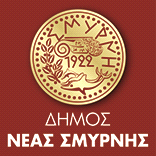 